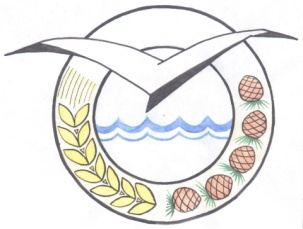 РЕСПУБЛИКА БУРЯТИЯПРИБАЙКАЛЬСКАЯ РАЙОННАЯ АДМИНИСТРАЦИЯПОСТАНОВЛЕНИЕот  15  января  2020 года №  19О внесении изменений в постановление Прибайкальской районной администрации от 22.01.2014 года № 100  «Об утверждении состава и Положения о Комиссии Прибайкальского района по предупреждению и ликвидации чрезвычайных ситуаций и обеспечению пожарной безопасности»            В связи с кадровыми изменениями, во исполнение требований    Федерального закона от 21 декабря 1994 года N 68-ФЗ  «О защите населения  и территорий  от  чрезвычайных  ситуаций  природного и техногенного характера»,  постановления  Правительства  Российской  Федерации  от  30 декабря 2003 года N 794 «О единой государственной системе предупреждения и ликвидации чрезвычайных ситуаций», постановляю:Внести в постановление Прибайкальской районной администрации от 22.01.2014 года № 100 «Об утверждении состава и Положения о Комиссии Прибайкальского района по предупреждению и ликвидации чрезвычайных ситуаций и обеспечению пожарной безопасности» следующие изменения:                                         1.1. Приложение к постановлению  изложить в новой редакции, согласно приложения.2.  Контроль за исполнением настоящего постановления оставляю засобой.3. Настоящее постановление опубликовать в районной газете «Прибайкалец».          4.    Постановление вступает в законную силу со дня  его опубликования.Глава                                                                       С.А. СемёновИсп. Марченко В.А.Тел. 41-5-65Приложение к постановлению Прибайкальскойрайонной администрацииот  15   января  2020 года № 19Состав комиссии Прибайкальского района по предупреждению и ликвидации чрезвычайных ситуаций и обеспечению пожарной безопасности      Семёнов С.А., Глава муниципального образования «Прибайкальский район», председатель комиссии Прибайкальского района по предупреждению и ликвидации чрезвычайных ситуаций и обеспечению пожарной безопасности ( далее - КЧС и ОПБ);       Ситников С.В., заместитель руководителя Прибайкальской районной администрации по строительству, инфраструктуре и ЧС – первый заместитель председателя КЧС и ОПБ;       Осипова Г.В.,  заместитель руководителя Прибайкальской районной администрации по развитию территорий, председатель районной эвакуационной комиссии;       Батурин А.Н., руководитель аппарата Прибайкальской районной администрации;       Башкиров Н.И., председатель Комитета по управлению муниципальным хозяйством;       Тутаев В.М., председатель Комитета по управлению имуществом Прибайкальского района;       Марченко В.А., главный специалист Прибайкальской районной администрации по делам ГО и ЧС, секретарь комиссии;- по согласованию:       Антонов А.В., главный лесничий - начальник отдела организации обеспечения деятельности Прибайкальского лесничества;       Баранов А.В., главный лесничий – начальник отдела организации обеспечения деятельности Байкальского лесничества;       Бобылев А.А., руководитель Автономного учреждения Республики Бурятия «Прибайкальский лесхоз»;       Вотинцев Д.В., руководитель Автономного учреждения Республики Бурятия  «Кикинский лесхоз»;       Галичкин Г.Ю., начальник Прибайкальского РЭС;       Жамбалов З.Б., главный врач ГБУЗ «Прибайкальская ЦРБ»;        Истомина Н.Ю.,  начальник Прибайкальского филиала РГУ ветеринарии  «БРСББЖ»;       Ланский К.Ю., старший государственный инспектор - руководитель Прибайкальского инспекторского участка «Центр ГИМС МЧС России по Республике Бурятия»;        Марактаев З.В., заместитель начальника ТО Управления Роспотребнадзора по Республике Бурятия в Баргузинском  районе;       Назаров Г.А., главный лесничий - начальник отдела организации обеспечения деятельности Кикинского лесничества;       Пермин С.С., начальник Прибайкальского пожарно – спасательного гарнизона – заместитель председателя КЧС и ОПБ;        Петров С.А., начальник 8- ого Прибайкальского отряда государственной противопожарной службы Республики Бурятия;       Помигалов В.В., заместитель генерального директора ООО «Регион -С»;       Смирнов Г.А., начальник О МВД РФ по Прибайкальскому району;       Соковиков Ю.П., начальник Прибайкальского линейно – технического цеха Бурятского филиала ОАО «Ростелеком»;       Ушаков П.Н., руководитель Автономного учреждения Республики Бурятия «Байкальский лесхоз».